Progressive Reform AssignmentYour task: 				(50 POINTS!!!)Our society has fallen into the depths of despair.  We must expose, to the public, the many social injustices that inflict our nation so that we can initiate reform.  Our next publication is critical, we need to include compelling stories that will create public outrage, bringing attention to these issues.  I have compiled a list of stories that I want you to cover: *Tenement Housing (poverty): Jacob Riis*Public Health (Meat Packing Industry) : Upton Sinclair*Child Labor: John Spargo*Big Business (Monopolies) : Ida Tarbell*Prohibition (Alcohol) : Women’s Christian Temperance Union *Immigrants: Jane Adams*Racial Segregation: W.E.B. Du Bois*Government corruption : Thomas NastAssume the role of ONE of the above progressives and the social issue they championed.  You will then investigate this person, the issue they fought for, their efforts, and their successes.  After conducting your research you must present your findings in an eye-catching powerpoint (5-7 slides). The presentation must include the following: Explanation of the social ill you are reporting on. Who does it affect? Why must it be changed? Expose all the negatives you can! (IN YOUR OWN WORDS!)A short biography of the progressivist you have becomeWho are they?  Background on life story?  Why are they interested in this topic? (IN YOUR OWN WORDS)At least 3 photographs that help persuade your readersOne political cartoon, chart or graph that solidifies your argument. Proposed solution (IN YOUR OWN WORDS)What laws should be passed (or were passed) to help fix this problem? What efforts should be made to fix the problem? ResourcesA list of your sources – What websites did you use? **Remember, your quality and efforts are meant to persuade Americans to take action!  And your grade will reflect it as well!**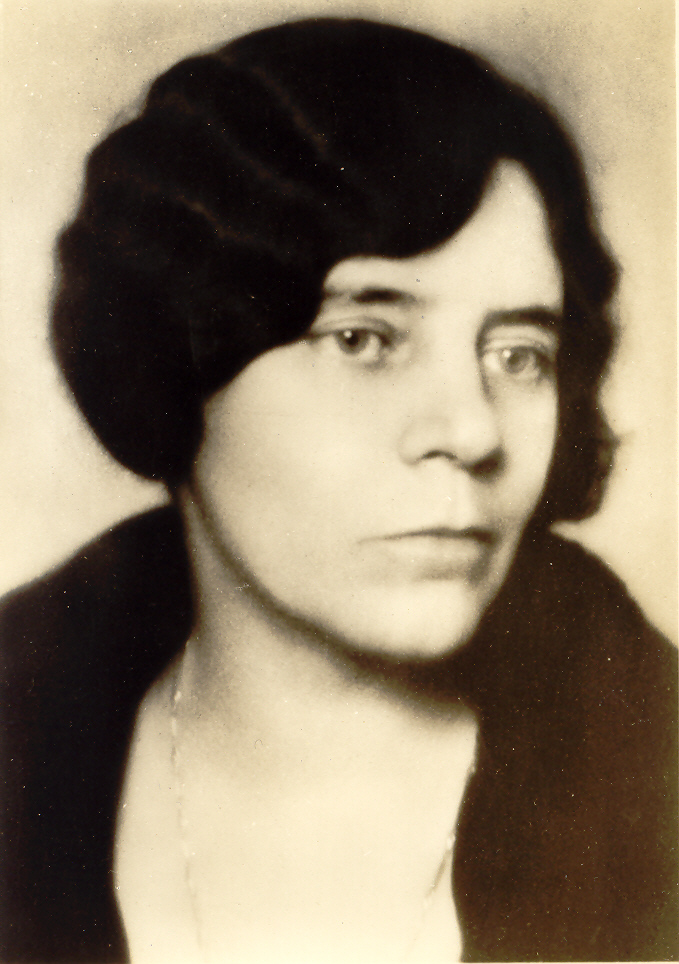 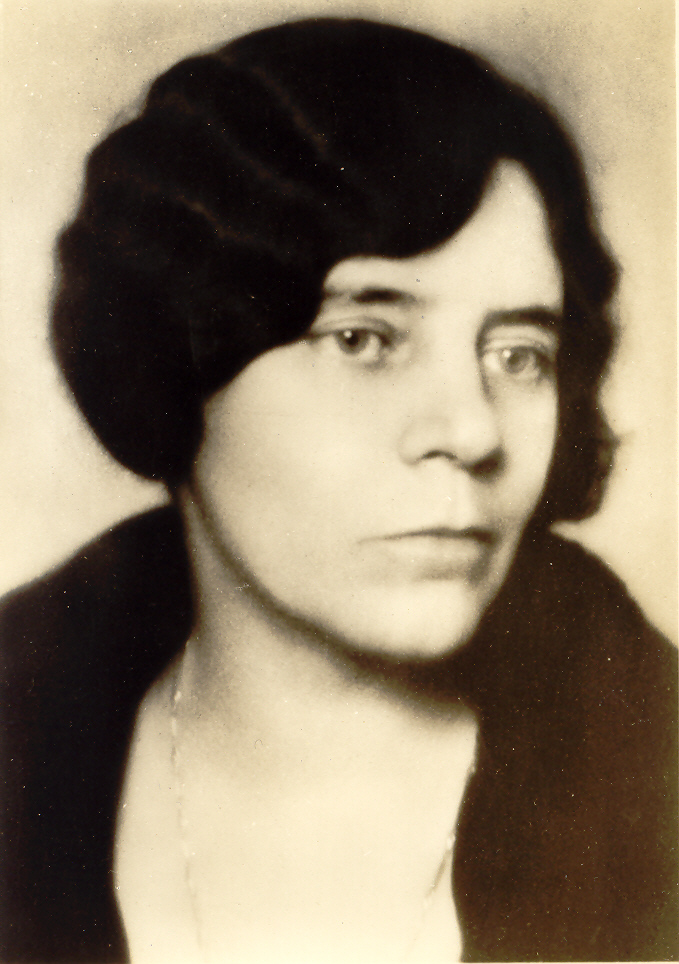 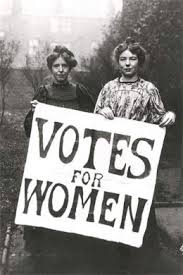 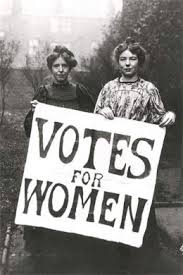 